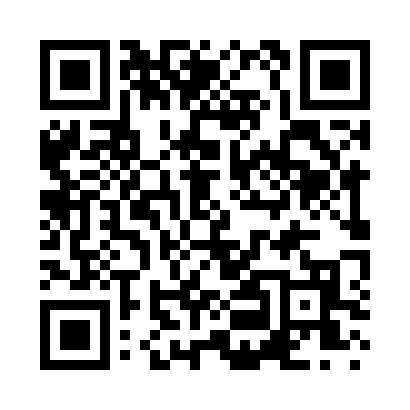 Prayer times for Osgood Landing, New York, USAMon 1 Jul 2024 - Wed 31 Jul 2024High Latitude Method: Angle Based RulePrayer Calculation Method: Islamic Society of North AmericaAsar Calculation Method: ShafiPrayer times provided by https://www.salahtimes.comDateDayFajrSunriseDhuhrAsrMaghribIsha1Mon3:485:331:115:148:4810:332Tue3:495:341:115:148:4810:323Wed3:505:341:115:158:4710:324Thu3:515:351:115:158:4710:315Fri3:515:361:115:158:4710:316Sat3:525:361:115:158:4710:307Sun3:535:371:125:158:4610:298Mon3:545:381:125:158:4610:299Tue3:555:381:125:158:4510:2810Wed3:575:391:125:158:4510:2711Thu3:585:401:125:158:4410:2612Fri3:595:411:125:158:4410:2513Sat4:005:411:125:158:4310:2414Sun4:015:421:135:158:4310:2315Mon4:035:431:135:158:4210:2216Tue4:045:441:135:148:4110:2117Wed4:055:451:135:148:4110:2018Thu4:065:461:135:148:4010:1919Fri4:085:471:135:148:3910:1820Sat4:095:471:135:148:3810:1621Sun4:105:481:135:148:3710:1522Mon4:125:491:135:138:3610:1423Tue4:135:501:135:138:3610:1224Wed4:155:511:135:138:3510:1125Thu4:165:521:135:138:3410:0926Fri4:175:531:135:128:3310:0827Sat4:195:541:135:128:3210:0628Sun4:205:551:135:128:3110:0529Mon4:225:561:135:118:2910:0330Tue4:235:571:135:118:2810:0231Wed4:255:581:135:108:2710:00